The Introductory Rites - A Presentation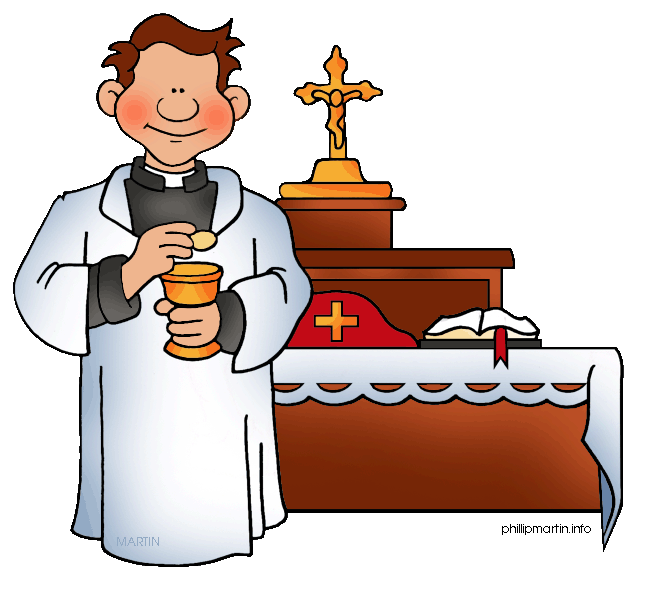 Task:In groups of 3 you and your group members are to use the web sites to create a PowerPoint presentation of no more than 6 slides. The websites are: http://www.catholicmass.org/english.htmlhttp://vimeo.com/channels/missalhttp://www.togetheratonealtar.catholic.edu.au/receive/dsp-content.cfm?loadref=44In your PowerPoint you must have the following: The steps of The Introductory Rites (what comes first, second, third, etc) What the Priest does during The Introductory RitesWhat the people do during The Introductory RitesImages of objects that are important 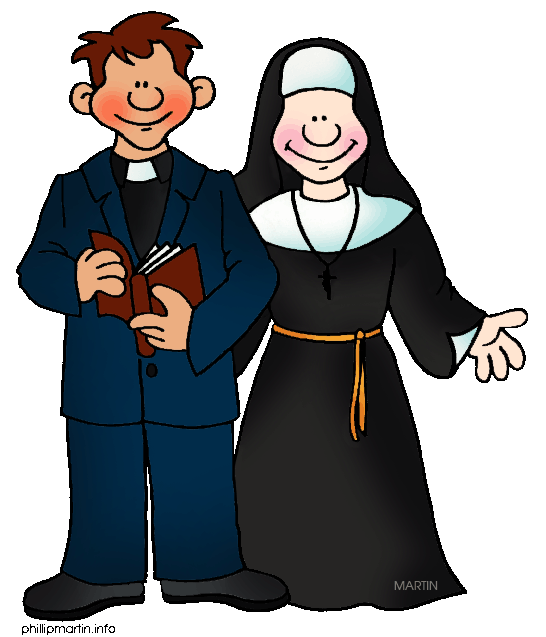 